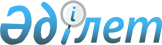 2017-2018 оқу жылына арналған техникалық және кәсіптік, орта білімнен кейінгі білімі бар мамандарды даярлауға арналған мемлекеттік білім беру тапсырысын бекіту туралыАтырау облысы әкімдігінің 2017 жылғы 29 тамыздағы № 231 қаулысы. Атырау облысының Әділет департаментінде 2017 жылғы 6 қазанда № 3954 болып тіркелді
      "Қазақстан Республикасындағы жергілікті мемлекеттік басқару және өзін-өзі басқару туралы" Қазақстан Республикасының 2001 жылғы 23 қаңтардағы Заңының 27, 37-баптарына, "Білім туралы" Қазақстан Республикасының 2007 жылғы 27 шілдедегі Заңының 6-бабы 2-тармағының 8) тармақшасына сәйкес Атырау облысы әкімдігі ҚАУЛЫ ЕТЕДІ:
      1. Осы қаулының қосымшасына сәйкес 2017-2018 оқу жылына арналған техникалық және кәсіптік, орта білімнен кейінгі білімі бар мамандарды даярлауға арналған мемлекеттік білім беру тапсырысы бекітілсін.
      2. "Атырау облысы Білім беру басқармасы" және "Атырау облысы Денсаулық сақтау басқармасы" мемлекеттік мекемелері осы қаулыдан туындайтын барлық шараларды қабылдасын.
      3. Осы қаулының орындалуын бақылау Атырау облысы әкімінің орынбасары Ә.И. Нәутиевке жүктелсін.
      4. Осы қаулы әділет органдарында мемлекеттік тіркелген күннен бастап күшіне енеді және ол алғашқы ресми жарияланған күнінен кейін күнтізбелік он күн өткен соң қолданысқа енгізіледі. 2017-2018 оқу жылына арналған техникалық және кәсіптік, орта білімнен кейінгі білімі бар мамандарды даярлауға арналған мемлекеттік білім беру тапсырысы
					© 2012. Қазақстан Республикасы Әділет министрлігінің «Қазақстан Республикасының Заңнама және құқықтық ақпарат институты» ШЖҚ РМК
				
      Облыс әкімі

Н. Ноғаев
Атырау облысы әкімдігінің 2017 жылғы "29" тамыздағы № 231 қаулысына қосымшаАтырау облысы әкімдігінің 2017 жылғы "29" тамыздағы № 231 қаулысымен бекітілген
р/с
Мамандық коды
Мамандық атауы
Мемлекеттік білім беру тапсырысы
оның ішінде базасында
оның ішінде базасында
оқу жылы ішінде 1 маманды оқытуға арналған орташа шығын (мың теңге)
р/с
Мамандық коды
Мамандық атауы
күндізгі оқыту
9 сынып
11 сынып
оқу жылы ішінде 1 маманды оқытуға арналған орташа шығын (мың теңге)
1
2
3
4
5
6
7
1
0101000
Мектепке дейінгі тәрбие және оқу
70
25
45
316,0
2
0103000
Дене тәрбиесі және спорт
40
40
-
316,0
3
0105000
Бастауыш білім беру
110
110
-
340,1
4
0106000
Бейнелеу өнері және сызу
20
20
-
336,9
5
0107000
Технология
20
20
-
316,0
6
0111000
Негізгі орта білім беру
65
50
15
316,0
7
0301000
Емдеу ісі
50
-
50
336,0
8
0302000
Медбикелік іс
125
-
125
330,8
9
0306000
Фармация
25
-
25
330,8
10
0403000 
Әлеуметтік-мәдени қызметі және халықтық көркемдік шығармашылығы (бейін бойынша)
15
15
-
386,7
11
0404000
Аспаптық орындау және музыкалық өнер эстрадасы (түрлері бойынша)
37
37
-
386,7
12
0405000
Хор дирижеры
13
10
3
386,7
13
0406000
Музыка теориясы
1
1
-
386,7
14
0407000
Ән салу
14
14
-
386,7
15
0409000
Актерлік өнер
2
-
2
386,7
16
0506000
Шаштараз өнері және сәндік косметика
45
30
15
318,2
17
0508000
Тамақтандыруды ұйымдастыру
375
270
105
410,0
18
0511000
Туризм (салалары бойынша)
25
25
-
340,1
19
0512000
Аударма ісі (түрлері бойынша)
30
20
10
340,1
20
0513000
Маркетинг (салалар бойынша)
30
30
-
340,1
21
0701000
Пайдалы қазбалар кен орындарын геологиялық түсіру, іздеу және барлау (түрлері бойынша)
20
20
-
278,0
22
0801000
Мұнай мен газ скважиналарын бұрғылау және бұрғылау жұмыстарының технологиясы (бейін бойынша)
40
40
-
278,0
23
0807000
Мұнай мен газ кәсіпшіліктерінің жабдықтарына техникалық қызмет көрсету және жөндеу
15
15
-
367,0
24
0809000
Мұнай және газ кен орындарын пайдалану (бейін бойынша)
180
55
125
367,0
25
0810000
Мұнай-газ құбырларын, мұнай-газ қоймалары мен жанар май құю станцияларын салу және пайдалану
40
40
-
347,0
26
0819000
Мұнай және газды қайта өңдеу технологиясы
20
20
-
367,0
27
0901000
Электр станциялары мен желілерінің электр жабдықтары (түрлері бойынша)
180
150
30
395,0
28
0902000
Электрмен қамтамасыз ету (салалар бойынша)
150
150
-
316,0
29
0907000
Жылу-техникалық жабдық және жылумен қамтамасыз ету жүйелері (түрлері бойынша)
20
20
-
306,0
30
0910000
Электр және электр механикалық жабдықтар (түрлері бойынша)
27
27
-
306,0
31
0911000
Электр және электрлі механикалық жабдықтарды техникалық пайдалану, қызмет көрсету және жөндеу (түрлері бойынша)
65
25
40
306,0
32
1013000
Механикалық өңдеу, өлшеу-бақылау құралдары және өндірістегі автоматика
115
90
25
306,0
33
1114000
Дәнекерлеу ісі (түрлері бойынша)
350
275
75
316,0
34
1201000
Автомобиль көлігіне техникалық қызмет көрсету, жөндеу және пайдалану
350
200
150
365,0
35
1202000
Тасымалдауды ұйымдастыру және көлікте қозғалысты басқару (салалар бойынша) 
20
20
-
316,0
36
1203000
Теміржол көлігінде тасымалдауды ұйымдастыру және қозғалысты басқару
70
50
20
316,0
37
1211000
Тігін өндірісі және киімдерді үлгілеу
115
55
60
318,4
38
1219000
Нан пісіру, макарон және кондитерлік өндірісі
30
-
30
384,0
39
1304000
Есептеу техникасы және бағдарламалық қамтамасыз ету (түрлері бойынша)
103
63
40
306,0
40
1306000
Радиоэлектроника және байланыс (түрлері бойынша)
115
75
40
316,0
41
1401000
Ғимараттар мен құрылымдарды салу және пайдалану
253
118
135
311,0
42
1402000
Жол-құрылыс машиналарын техникалық пайдалану (түрлері бойынша)
175
105
70
316,0
43
1403000
Ішкі санитарлық-техникалық құрылғыларды, желдеткіштерді және инженерлік жүйелерді монтаждау және пайдалану (түрлері бойынша)
25
-
25
316,0
44
1501000
Ауыл шаруашылығы техникасына техникалық қызмет көрсету және жөндеу
75
50
25
311,0
45
1504000
Фермер шаруашылығы (бейін бойынша)
155
140
15
311,0
46
1511000
Жерге орналастыру
25
25
-
311,0
47
1513000
Ветеринария
45
20
25
276,0
48
1516000
Өрт қауіпсіздігі
40
20
20
311,0
49
1517000
Төтенше жағдайда қорғау 

(бейін бойынша)
67
50
17
311,0
Барлығы
3997
2635
1362